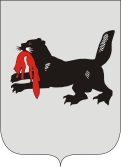 ИРКУТСКАЯ ОБЛАСТЬСЛЮДЯНСКАЯТЕРРИТОРИАЛЬНАЯ ИЗБИРАТЕЛЬНАЯ КОМИССИЯг. СлюдянкаОб аннулировании  выдвижения кандидата на должность главы Байкальского муниципального образования В соответствии с частью 1 статьи 69 Закона Иркутской области от 11.11.2011 г. № 116-ОЗ «О муниципальных выборах в Иркутской области», на основании полученного 24 июля 2017 года письменного заявления об  отзыве документов от Одинаева Сергея Леонидовича, Слюдянская территориальная избирательная комиссияРЕШИЛА:Аннулировать выдвижение кандидата на должность главы Байкальского муниципального образования Одинаева Сергея Леонидовича, 1977 года рождения, электромеханика Мысовской дистанции электроснабжения Восточно- Сибирской дирекции по энергообеспечению – структурного подразделения Трансэнерго – филиала ОАО «РЖД», проживающего в г. Байкальске Слюдянского района Иркутской области, выдвинутого избирательным объединением Слюдянским местным отделением КПРФ.Разместить настоящее решение на официальном сайте администрации муниципального образования Слюдянский район.Председатель комиссии                      		           	Г.К. КотовщиковСекретарь комиссии                                                                  Н.Л. ТитоваР Е Ш Е Н И ЕР Е Ш Е Н И Е27 июля 2017 года№ 40/206